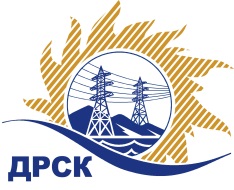 Акционерное Общество«Дальневосточная распределительная сетевая  компания»ПРОТОКОЛ ПЕРЕТОРЖКИ        Способ и предмет закупки: открытый электронный запрос предложений: «Дом-вагон  (ПЭС)»  Закупка 1207 ГКПЗ 2016Планируемая стоимость закупки в соответствии с ГКПЗ:  3 525 559,32 руб. без учета НДС.ПРИСУТСТВОВАЛИ: 2 члена постоянно действующей Закупочной комиссии 2-го уровня. ВОПРОСЫ ЗАСЕДАНИЯ ЗАКУПОЧНОЙ КОМИССИИ:В адрес Организатора закупки   поступила одна заявка  на участие в  процедуре переторжки.Дата и время начала процедуры вскрытия конвертов с предложениями на участие в закупке: 14:00 часов благовещенского времени 26.04.2016 г. Место проведения процедуры вскрытия конвертов с предложениями на участие в закупке: Торговая площадка Системы B2B-ESVОтветственный секретарь Закупочной комиссии 2 уровня  АО «ДРСК»                       		                Т.В. Челышеваисп. Г.М. Терёшкина397-260№ 413/МТПиР-Пг. Благовещенск   26 апреля 2016 г.№п/пНаименование Участника закупки и его адресОбщая цена заявки до переторжки, руб. без НДСОбщая цена заявки после переторжки, руб. без НДС1.ООО "СТРАТЕГИЯ" (675000, Россия, Амурская обл., г. Благовещенск, ул. Студенческая, д. 21, кв. 34)3 364 800,00	3 322 033,90	2.ООО "Авто Центр Самарагд" (675014 Амурская область, г. Благовещенск ул.Театральная,д.226)3 372 881,36не поступилоООО "Восток-УАЗ" (690039 г.Владивосток ул.Енисейская,23А)3 525 559,32не поступило